Remediation 4.4 ABCDE EnergyUse the images on this page to fill in the chart for the 8 forms of energy.Name: _______________________Remediation 4.4 ABCDE Types of EnergyPick from the following 8 types of energy to fill in the chart. Chemical, Nuclear, Gravitational, Radiant, Electrical, Mechanical, Sound, ThermalLabel the following as KE (Kinetic Energy) or PE (Potential Energy)._____ a moving skateboard		_____ a rock at the edge of a cliff 	_____ a glass of milk_____ gasoline				_____ a dry cell battery			_____ an acorn hanging on a tree_____ a person climbing a latter		_____ a piece of celery			_____ blowing wind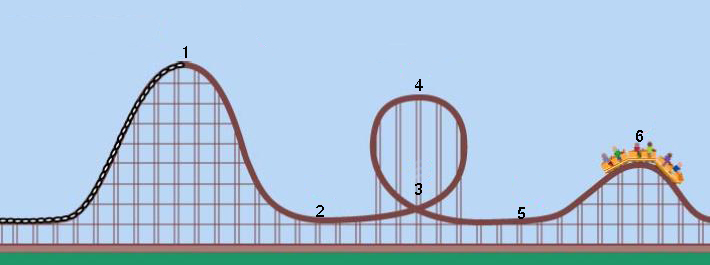 Which positions on the roller coaster show:Potential energy ___________________Kinetic energy _____________________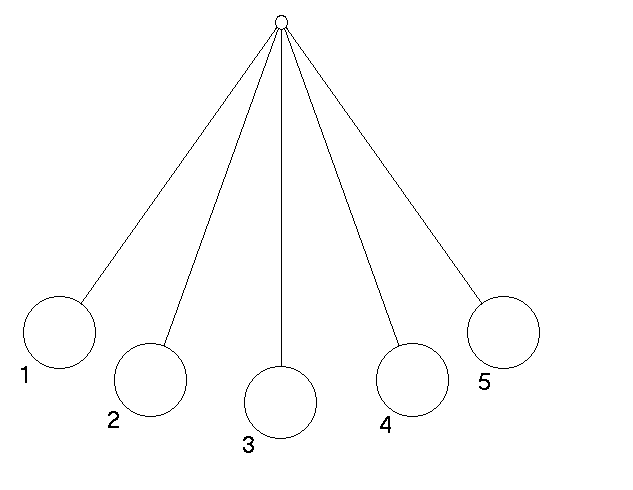 Which positions on the pendulum show:Potential energy ________________________Kinetic energy __________________________Match the organ to the type of energy it senses.Ear						1. HeatNose						2. LightSkin						3. SoundEye						Bicycle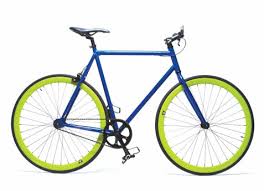 Power Plant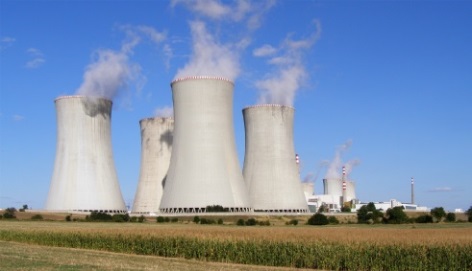 Batteries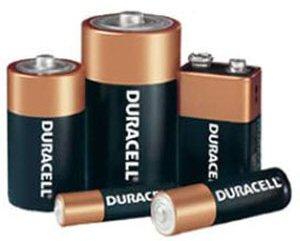 Bat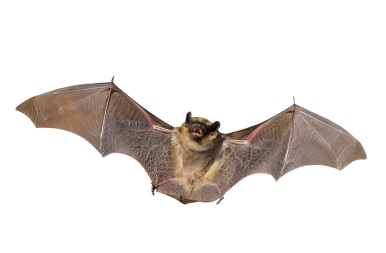 Bowling Pins and Ball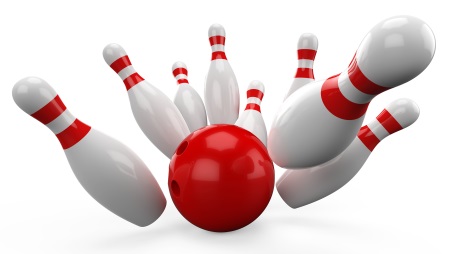 Bell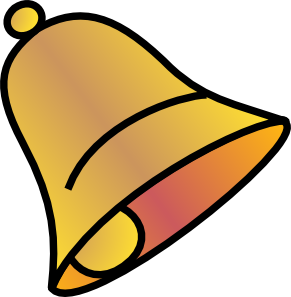 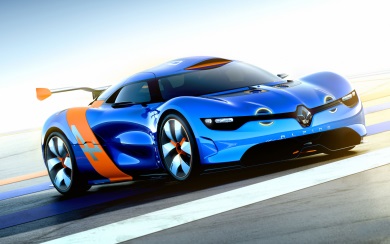 CarX-ray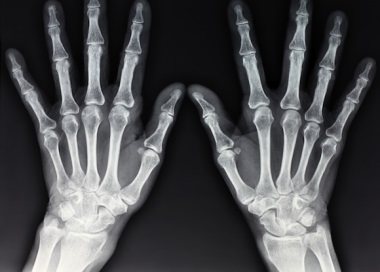 Iron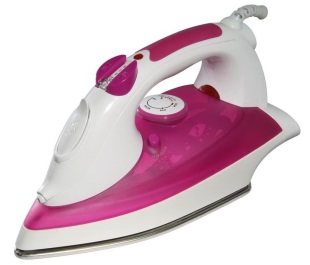 Dolphin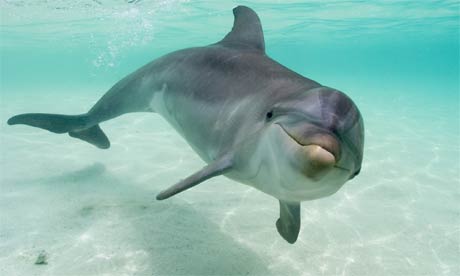 Coal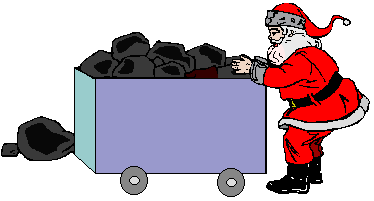 Electrons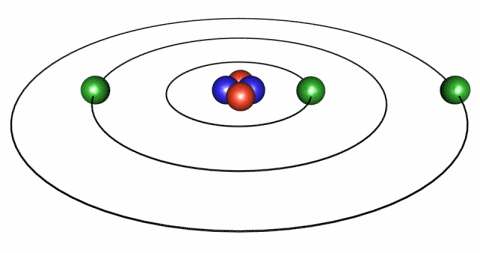 Fishing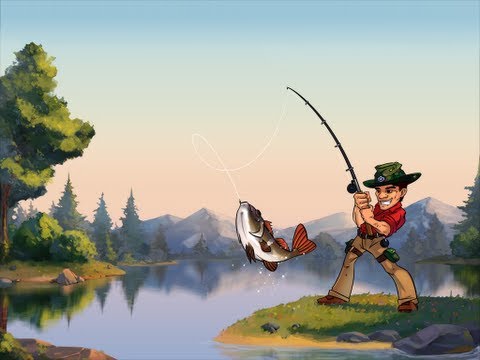 Atoms Fusing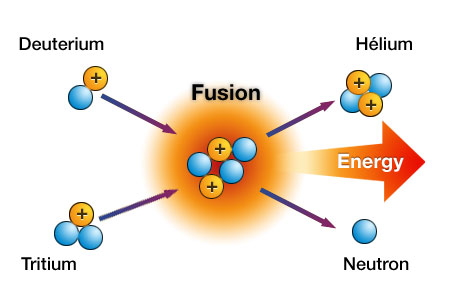 Gas Stove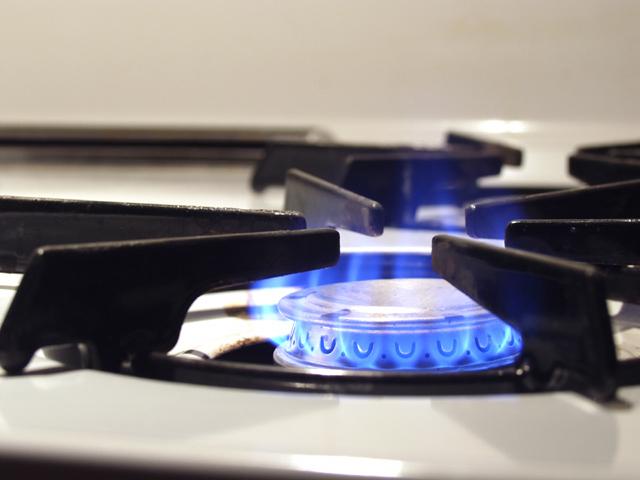 Tree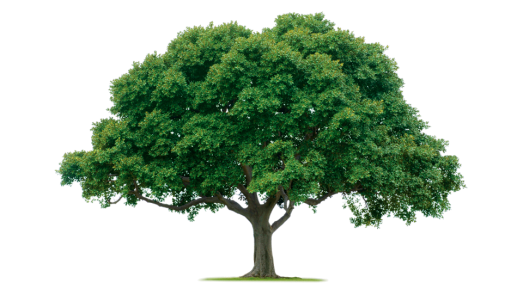 Rainbow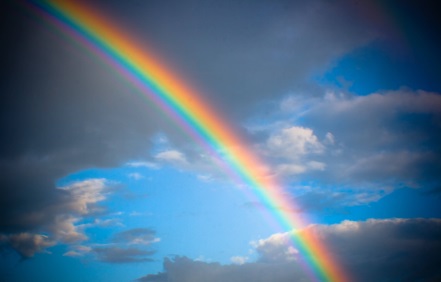 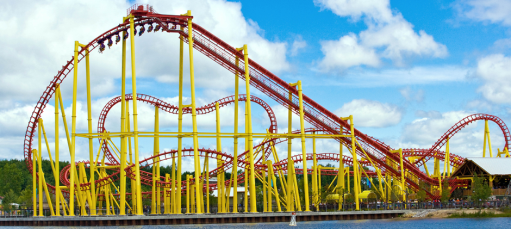 Roller CoasterObjectType of EnergyWhy?